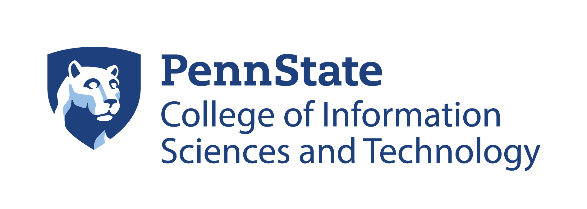 Certificate Audit Check
Enterprise Architecture (ENTARC) – 9 credits totalName:Adviser:Students should schedule EA 871 first.Total CreditsNote: (PR) = Prerequisite for that courseTypical Course Offerings (subject to change): (FA) = Fall; (SP) = Spring; (SU) = Summer * Check course schedule for semester offerings
**BA 809 prerequisite waived for certificate studentsPlease visit http://ist.psu.edu/online-grad for program resources and current audit sheets. Core Course Requirements: Total: 9 creditsCredits Completed/In ProgressEA 871 Enterprise Architecture Foundations I3 credits (FA/SP/SU)EA 873 Enterprise Modeling (PR=EA 871; BA 809**)3 credits (FA/SP/SU)EA 874 Enterprise Information Technology Architecture (PR=EA 871)3 credits (FA/SP/SU)